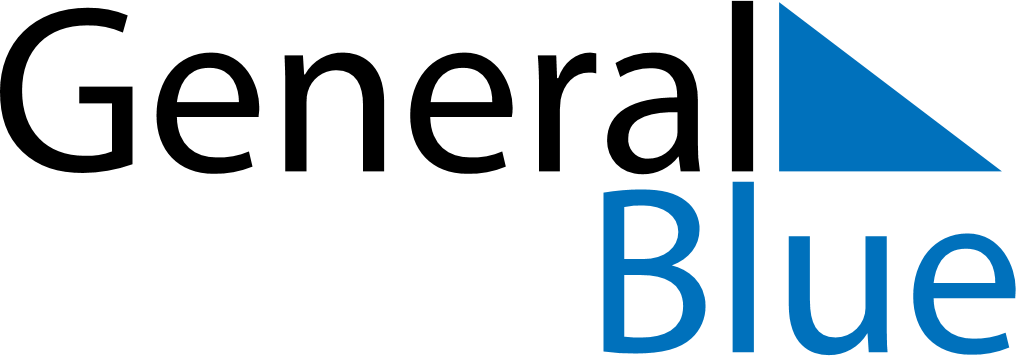 November 2025November 2025November 2025IcelandIcelandSundayMondayTuesdayWednesdayThursdayFridaySaturday12345678910111213141516171819202122Icelandic Language Day2324252627282930